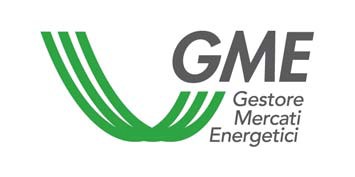 Allegato 1Domanda di ammissione alla P-GASModello di domanda di ammissione alla Piattaforma di negoziazione per l’offerta di gas naturale di cui all’articolo 14, comma 14.1, lettera a), del Regolamento della Piattaforma di negoziazione per l’offerta di gas naturaleIl sottoscritto ………………………………………………………………………………..……..........,(nome e cognome)nato/a a ………………………………………….……, il ………………..……………………..……..,residente in …………….…………….… (prov. …), ………………………………………………....,(indirizzo)C.F……………………………………..…….. , P.I.…………………………………………………....,numero telefonico ………………….………, numero di telefacsimile………………………………, indirizzo e-mail…………….………………………………………………………………….…………,ovveroLa società/altro ………………………………………………………………………..……..…………,(denominazione o ragione sociale)con sede legale in……………………….., (prov. …),………………………………………………..,(indirizzo)C.F. …………………………………….……, P.I. …………………………………….…………...….,numero telefonico …………………………, numero di telefacsimile ………..………………….…, indirizzo e-mail ……………………………………………………………..…….………………….…,in persona di …………………………..….., in qualità di…………………………….……………....,(legale rappresentante o soggetto munito dei necessari poteri)CONSIDERATO CHE-	l’organizzazione e le modalità di gestione della Piattaforma di negoziazione per l’offerta di gas naturale (nel seguito: P-GAS) sono definite nel Regolamento della Piattaforma di negoziazione per l’offerta di gas naturale (nel seguito: il Regolamento), predisposto dal GME ed approvato dal Ministero dello Sviluppo Economico, sentita l’Autorità per l’energia elettrica e il gas, in data23 aprile 2010, come e successivamente modificato ed integrato;-	le Disposizioni tecniche di funzionamento di cui all'articolo 4 del Regolamento sono pubblicate sul sito internet del GME ed entrano in vigore dalla data di pubblicazione;-	ai  sensi  del  Regolamento UE 679/2016,  e  successive  modificazioni  ed integrazioni, i dati personali del richiedente saranno trattati, per l’esecuzione degli obblighi derivanti dalla presente domanda e, in caso di accettazione della stessa, per l’esecuzione degli obblighi derivanti dal Regolamento, mediante supporto informatico, in modo da garantire la riservatezza e la sicurezza dei dati medesimi, secondo quanto indicato nell’informativa resa ai sensi degli articoli 13 e 14 del predetto Regolamento UE 679/2016 e pubblicata sul sito internet del GME nella pagina http://www.mercatoelettrico.org/It/GME/Info/Privacy.aspx.Tutto ciò considerato,Il/la sottoscritto/a………………………………………………………………………………………ovverola società/altro ……………………………………………………………………………………..…, in persona di ………………………….………in qualità di…………………………………..……,(legale rappresentante o soggetto munito dei necessari poteri)CHIEDEai sensi dell’articolo 14 del Regolamento, l’ammissione alla P-GAS mediante la procedura di cui all’articolo 16 del Regolamento.A tal fine, allega la documentazione di cui all'articolo 15 del Regolamento, che costituisce parte integrante della presente domanda, nonché copia sottoscritta del Contratto di adesione alla P-GAS di cui all’articolo 14, comma 14.1, lettera b), del Regolamento, secondo il modello allegato al medesimo.Il/la sottoscritto/a………………………………………………………………………………………ovveroLa società/altro …………………………………………………………………………………..…, in persona di ………………………….………in qualità di…………………………………..……,(legale rappresentante o soggetto munito dei necessari poteri)DICHIARA1)  di obbligarsi all’osservanza delle norme di cui al Regolamento e alle Disposizioni tecniche di funzionamento, che dichiara di conoscere e di accettare senza alcuna condizione o riserva;2)  di essere dotato di adeguata professionalità e competenza nell'utilizzo di sistemi telematici e dei sistemi di sicurezza ad essi relativi, ovvero di disporre di dipendenti o di ausiliari dotati di tale professionalità e competenza;3)  di  prestare il  proprio consenso al  trattamento e  alla  comunicazione a  terzi dei  suoi dati personali, nel rispetto della normativa vigente;4)  di prestare, altresì, il proprio consenso al fatto che i suoi dati personali potranno essere trasferiti, anche a fini statistici, dal GME ad altri soggetti che prestano servizi necessari allo svolgimento dell'attività dello stesso;5)  che	il	soggetto	cui	fare	riferimento	per	eventuali	comunicazioni	è	il/la signor/signora..……………………….…, il cui recapito è il seguente ……………………….…;6)  che il/i soggetto/i deputato/i ad accedere al sistema informatico della P-GAS per conto delRichiedente è/sono:il/la signor/a…………………………………………………… nato/a a…………………………il………………residente in …………… C.F……………………, numero telefonico ……………… indirizzo e-mail ……………………………………;7)  di essere un soggetto di cui all’Articolo 13, comma 13.1, lettera b), del Regolamento, come da documentazione resa ai sensi dell’articolo 15.Luogo, data…………………………………………...Firma……………………………………………………..